АДМИНИСТРАЦИЯ ВОРОНИХИНСКОГО СЕЛЬСОВЕТА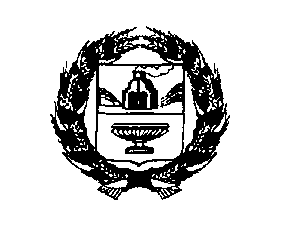 РЕБРИХИНСКОГО РАЙОНА                                                                         АЛТАЙСКОГО КРАЯ                                      ПОСТАНОВЛЕНИЕ                    30.08.21   --------------                                                                                       № 21«О порядке  составления и ведения сводной бюджетной росписи местного бюджета  и бюджетных росписей главных распорядителей средств местного бюджета (главных администраторов источников финансирования дефицита местного бюджета)» В соответствии с бюджетным законодательством Российской Федерации, Федеральным законом №131-ФЗ от  06.10.2003.ПОСТАНОВЛЯЮ:1.Утвердить порядок составления и ведения сводной бюджетной росписи местного бюджета и бюджетных росписей главных распорядителей средств местного бюджета (главных администраторов источников финансирования дефицита местного бюджета . (Приложение)
2.Обнародовать данное постановление на информационном стенде Администрации Воронихинского сельсовета Ребрихинского района Алтайского края и на официальном сайте Ребрихинского района на страничке Воронихинского сельсовета.3.Контроль  за исполнением данного постановления оставляю за собой.Глава сельсовета                                                                      С.А. Реунов.Приложение к  Постановлению № 21              от 30.08.21                                                                                                          УТВЕРЖДЕНПОРЯДОКсоставления и ведения сводной бюджетной росписи местного бюджета и бюджетных росписей главных распорядителей средств местного бюджета (главных администраторов источников финансирования дефицита местного бюджета)Порядок составления и ведения сводной бюджетной росписи местного бюджета и бюджетных росписей главных распорядителей средств местного бюджета (главных администраторов источников финансирования дефицита местного бюджета) (далее – «Порядок») разработан в соответствии с Бюджетным кодексом Российской Федерации в целях организации исполнения местного бюджета по расходам и источникам финансирования дефицита местного бюджета и определяет правила составления и ведения сводной бюджетной росписи местного бюджета (далее – «Сводная бюджетная роспись»), бюджетных росписей главных распорядителей средств местного  бюджета, главных администраторов источников финансирования дефицита местного бюджета (далее – «Бюджетные росписи»), включая внесение изменений в них в соответствии с Бюджетным кодексом Российской Федерации I. Состав сводной бюджетной росписи местного бюджета, порядок еесоставления и утверждения1.1. Сводная бюджетная роспись составляется Администрацией сельсовета (далее – «финорган») в соответствии со статьей 217 Бюджетного кодекса Российской Федерации, утверждается  главой муниципального образования (главой Администрации) (далее – «глава») не позднее, чем за 5дней до начала очередного финансового года, за исключением случаев, предусмотренных статьями 190 и 191 Бюджетного кодекса Российской Федерации.Сводная бюджетная роспись составляется на очередной финансовый год (с поквартальным распределением ассигнований) и включает в себя:бюджетные ассигнования по расходам местного бюджета в разрезе главных распорядителей средств местного бюджета, включенных в ведомственную структуру расходов местного бюджета, и классификации расходов бюджетов (раздел, подраздел, целевая статья, вид расходов (группа, подгруппа, элемент);источники финансирования дефицита местного бюджета в разрезе кодов источников финансирования дефицита местного бюджета классификации источников финансирования дефицитов бюджетов.Показатели утвержденной Сводной бюджетной росписи должны соответствовать Решению о местном  бюджете.1.2. Показатели поквартального распределения средств местного бюджета на очередной финансовый год  доводятся финорганом до главных распорядителей средств местного бюджета уведомлениями по форме согласно приложению 1  к настоящему Порядку в течение 2 рабочих дней после подписания Решения о местном бюджете.1.3. На основании доведенных показателей распределения расходов районного бюджета на очередной финансовый год (приложение 1) главные распорядители средств местного бюджета и главные администраторы источников финансирования дефицита местного бюджета в течение 7 рабочих дней после подписания Решения о местном бюджете формируют проекты Бюджетных росписей в разрезе кодов классификации расходов бюджетов (раздел, подраздел, целевая статья, вид расхода (группа, подгруппа, элемент) и кодов классификации источников финансирования дефицита местного бюджета согласно приложениям 2 и 3 к настоящему Порядку и направляют их в финорган.       1.4. На основании проектов Бюджетных росписей, полученных от главных распорядителей средств местного бюджета (главных администраторов источников финансирования дефицита местного  бюджета) (приложения 2 и 3),  финорган в течение 4 рабочих дней формирует уведомления о бюджетных ассигнованиях на очередной финансовый год  согласно приложений 4 и 5 к настоящему Порядку.1.5. На основании уведомлений о бюджетных ассигнованиях на очередной финансовый год (приложений 4 и 5)   финорган формирует Сводную бюджетную роспись согласно приложению  6 и 7 к настоящему Порядку.Уведомления о бюджетных ассигнованиях по расходам по источникам финансирования дефицита местного бюджета) (приложений 4 и 5) доводятся  до главных распорядителей средств местного бюджета (главных администраторов источников финансирования дефицита местного  бюджета) после утверждения сводной бюджетной росписи, но не позднее, чем за 5 дней до начала очередного финансового года.II. Формирование и ведение бюджетных росписей главныхраспорядителей средств местного бюджета (главныхадминистраторов источников финансирования дефицита местного бюджета)2.1. На основании доведенных уведомлений о бюджетных ассигнованиях по расходам (по источникам финансирования дефицита местного бюджета) (приложения 4 и 5) главные распорядители средств местного бюджета (главные администраторы источников финансирования дефицита местного бюджета) формируют Бюджетные росписи в порядке, аналогичном формированию Сводной бюджетной росписи по формам приложения 8 и 9 согласно  к настоящему Порядку.Утверждение Бюджетной росписи и внесение изменений в нее 
в соответствии со статьей 219.1 Бюджетного кодекса Российской Федерации осуществляется главным распорядителем средств местного бюджета (главным администратором источников финансирования дефицита местного  бюджета).2.2. Показатели Бюджетной росписи по расходам доводятся до подведомственных распорядителей и (или) получателей средств местного  бюджета до начала очередного финансового года, за исключением случаев, предусмотренных статьями 190 и 191 Бюджетного кодекса Российской Федерации.2.3. Показатели Бюджетной росписи, изменения показателей бюджетной росписи по межбюджетным трансфертам (дотаций, субвенций, субсидий и иных межбюджетных трансфертов), предоставляемым другим бюджетам, доводятся главными распорядителями средств местного бюджета до получателей межбюджетных трансфертов уведомлением по расчетам между бюджетами по форме, утвержденной Министерством финансов Российской Федерации.2.4. Финорган, а также главные распорядители средств местного бюджета по согласованию с финорганом вправе вносить в Бюджетные росписи изменения по перераспределению бюджетных ассигнований между муниципальным районом и сельскими поселениями на основании заявок 
и представленных отчетов в пределах общего объема средств межбюджетных трансфертов, право на перераспределение которых предоставлено Решением о местном бюджете, с последующим внесением изменений в указанное решение.III. Ведение сводной бюджетной росписиместного бюджета3.1. Ведение Сводной бюджетной росписи осуществляет финорганом посредством внесения изменений в показатели Сводной бюджетной росписи.3.2. При  принятии решения о внесении изменений в Решение о местном бюджете  финорган в течение 3 рабочих дней после вступления указанного решения в силу на основании справок-уведомлений об изменении Сводной бюджетной росписи, направленных главными распорядителями средств местного бюджета (главных администраторов источников финансирования дефицита местного бюджета) согласно приложениям 10 и 11 к настоящему Порядку,  уведомления об изменении бюджетных ассигнований согласно приложениям 12 и 13 к настоящему Порядку.3.3. Внесение изменений в Сводную бюджетную роспись в ходе исполнения местного бюджета по иным основаниям, установленным статьей 217 Бюджетного кодекса Российской Федерации и Решением о местном бюджете, осуществляется финорганом на основании справок-уведомлений об изменении сводной бюджетной росписи местного бюджета, представленных главными распорядителями средств местного бюджета (главных администраторов источников финансирования дефицита местного бюджета) (приложения 10 и 11).3.4. Для внесения изменений в Сводную бюджетную роспись главные распорядители средств местного бюджета (главные администраторы источников финансирования дефицита местного бюджета) в срок не позднее чем за 5 рабочих дней до окончания текущего месяца представляют в финорган справку-уведомление об изменении сводной бюджетной росписи местного бюджета (приложения 10 и 11) и пояснительную записку 
с указанием оснований для внесения изменений в разрезе кодов классификации расходов (раздел, подраздел, целевая статья, вид расходов (группа, подгруппа, элемент) в пределах общего объема бюджетных ассигнований, предусмотренных главному распорядителю бюджетных средств в текущем финансовом году. Финорган рассматривает документы и в случае принятия положительного решения о внесении изменений в Сводную бюджетную роспись представляет не позднее чем за 3 рабочих дня до окончания рабочего месяца уведомление об изменении бюджетных ассигнований (приложения 12 и 13) и доводит данное уведомление до главных распорядителей средств местного  бюджета. В уведомлении об изменении бюджетных ассигнований (приложения12 и 13) по строке "Дополнительные указания" обязательно указывается Справка-уведомление главного распорядителя средств местного  бюджета (главного администратора источников финансирования дефицита местного бюджета); в случае перераспределения бюджетных ассигнований между главными распорядителями бюджетных средств (главными администраторами источников финансирования дефицита местного  бюджета) дополнительно указывается правовой акт, на основании которого изменяются ассигнования.По капитальным вложениям в объекты  муниципальной собственности, по средствам резервного фонда Администрации сельсовета, а также по средствам местного бюджета, порядок распределения которых в соответствии с Решением о местном бюджете определяется Администрацией сельсовета, изменения сводной бюджетной росписи осуществляются на основании принятых в установленном порядке решений Администрации сельсовета района о выделении средств местного бюджета.3.5. В случае изменения состава и полномочий (функций) главных распорядителей средств местного бюджета, подведомственных им учреждений (главных администраторов источников финансирования дефицита местного бюджета) предложения по внесению изменений 
в Сводную бюджетную роспись представляются главными распорядителями средств местного бюджета (главными администраторами источников финансирования дефицита местного бюджета) в разрезе кодов классификации расходов бюджетов (источников финансирования дефицита бюджета), согласованные в установленном порядке принимающей 
и передающей сторонами в пределах годовых бюджетных ассигнований, утвержденных Решением о местном бюджете.3.6. По итогам текущего финансового года финорган формирует уточненную Сводную бюджетную роспись, которая утверждается  главой муниципального образования.IV. Внесение изменений в бюджетную роспись 4.1. Изменение показателей, утвержденных Бюджетной росписью по расходам (источникам финансирования дефицита местного бюджета) главного распорядителя средств местного бюджета (главного администратора источников финансирования дефицита местного бюджета) без внесения соответствующих изменений в Сводную бюджетную роспись не допускается.Изменение показателей, утвержденных Бюджетной росписью по расходам распорядителя бюджетных средств, без внесения соответствующих изменений в Бюджетную роспись не допускается.Уведомление финоргана об изменении бюджетных ассигнований (приложения 12 и 13) служит основанием для внесения главным распорядителем средств местного бюджета (главным администратором источников финансирования местного бюджета) соответствующих изменений в показатели его Бюджетной росписи.Главный распорядитель средств местного бюджета (главный администратор источников финансирования дефицита местного бюджета) обязан в течение 3 рабочих дней со дня получения уведомления об изменении бюджетных ассигнований (приложения 12 и 13) внести изменения в показатели бюджетной росписи и уведомить подведомственных ему получателей средств местного бюджета об изменении бюджетных ассигнований.4.2. Проекты бюджетных росписей (приложения 2 и 3) и справки-уведомления об изменении сводной бюджетной росписи местного бюджета (приложения 10 и 11) формируются главными распорядителями средств местного бюджета (главными администраторами источников финансирования дефицита местного бюджета), направляются в финорган 
 на бумажном носителе.V. Лимиты бюджетных обязательств1. Финорган формирует лимиты бюджетных обязательств по расходам местного бюджета (далее – «Лимиты») в разрезе главных распорядителей средств местного бюджета, включенных в ведомственную структуру расходов местного бюджета и классификации расходов бюджетов (раздел, подраздел, целевая статья, вид расходов (группа, подгруппа, элемент) одновременно с показателями сводной бюджетной росписи, согласно приложению № 14.2. Лимиты утверждаются главой муниципального образования в пределах бюджетных обязательств, установленных решением о местном бюджете, за исключением Лимитов по расходам:осуществляемым за счет зарезервированных средств;на капитальные вложения в объекты государственной (муниципальной) собственности;на исполнение решений судебных, налоговых и иных органов, предусматривающих обращение взыскания на средства местного бюджета.3. Финорган направляет Лимиты в Управление Федерального казначейства по Алтайскому краю (далее – «Управление») посредством электронного документооборота. Доведение Лимитов осуществляется на основании Расходных расписаний (код формы по КФД 0531722).4. Лимиты по расходам, указанным в пункте 2, настоящей главы формируются финорганом, по мере принятия в установленном порядке решений Администрации сельсовета и необходимости исполнения актов судебных, налоговых и иных органов. 5. При внесении изменений финорганом в показатели Сводной бюджетной росписи одновременно вносятся уточнения в Лимиты, в случаях изменений:ведомственной структуры расходов;классификации расходов бюджетов (раздел, подраздел, целевая статья, вид расходов (группа, подгруппа, элемент).6. Изменения в Лимиты доводятся до Управления посредством электронного документооборота.7. Лимиты на первый год планового периода доводятся в объеме 
не более 50 процентов соответствующих бюджетных ассигнований, предусмотренных решением о местном бюджете на первый год планового периода. 8. Лимиты на второй год планового периода выписываются при наличии доведенных бюджетных ассигнований на указанный период. 9. Управление федерального казначейства по Алтайскому краю обеспечивает доведение Лимитов до главных распорядителей бюджетных  средств в соответствии с Порядком казначейского обслуживания исполнения федерального бюджета, бюджетов субъектов Российской Федерации 
и местных бюджетов и порядком осуществления территориальными органами Федерального казначейства отдельных функций финансовых органов субъектов Российской Федерации и муниципальных образований по исполнению соответствующих бюджетов, Порядком открытия и ведения лицевых счетов территориальными органами Федерального казначейства, утвержденными приказами Федерального казначейства.10. Главные распорядители средств местного бюджета обеспечивают 
в пределах доведенных до них Лимитов распределение и доведение Лимитов до подведомственных получателей средств местного бюджета.11. По итогам текущего финансового года финорган формирует уточненные годовые Лимиты, которые утверждаются главой муниципального образования.12. Лимиты прекращают свое действие 31 декабря.ПРИЛОЖЕНИЕ 1к Порядку составления и ведения сводной бюджетной росписи местного бюджета и бюджетных росписей главных распорядителей средств местного бюджета (главных администраторов источников финансирования дефицита местного бюджета)Уведомление о поквартальном распределении бюджетных ассигнований №________________от «____» ____________ 20___г.Наименование органа, организующего исполнение бюджета____________________________________________________________Кому: __________________________________________________________________________________________________________(наименование главного распорядителя (распорядителя) средств местного бюджета)Основание: _____________________________________________________________________________________________________Единица измерения: рубли                                                                                                                                     (подпись)		              (расшифровка подписи)ПРИЛОЖЕНИЕ 2к Порядку составления и ведения сводной бюджетной росписи местного бюджета и бюджетных росписей главных распорядителей средств местного бюджета (главных администраторов источников финансирования дефицита местного бюджета)Проект бюджетной росписи расходов местного бюджета на 20__   год  финансовый годот «____» ____________ 201__г.__________________________________________________________________________________(наименование главного распорядителя (распорядителя) средств местного бюджета)Основание: _____________________________________________________________________________________Единица измерения: рублиДополнительные указания: ___________________________________________________________________________________ПРИЛОЖЕНИЕ 3к Порядку составления и ведения сводной бюджетной росписи местного бюджета и бюджетных росписей главных распорядителей средств местного бюджета (главных администраторов источников финансирования дефицита местного бюджета)Проект бюджетной росписи по источникам финансирования дефицита местного бюджета на 20__ год  финансовый год ___________________________________________________________________(наименование администратора источников финансирования дефицита местного бюджета)Единица измерения: рубли      (подпись)					  (расшифровка подписи)                                                                                                                                                                     ПРИЛОЖЕНИЕ 4к Порядку составления и ведения сводной бюджетной росписи местного бюджета и бюджетных росписей главных распорядителей средств местного бюджета (главных администраторов источников финансирования дефицита местного бюджета)Уведомление о бюджетных ассигнованиях №________________от «____» ____________ 201__г.Наименование органа, организующего исполнение бюджета____________________________________________________________Кому: __________________________________________________________________________________________________________(наименование главного распорядителя (распорядителя) средств местного бюджета)Основание: _____________________________________________________________________________________________________Единица измерения: рублиДополнительные указания  :  ________________________________________________________________________                                                                                                                                                                    ПРИЛОЖЕНИЕ 5к Порядку составления и ведения сводной бюджетной росписи местного бюджета и бюджетных росписей главных распорядителей средств местного бюджета (главных администраторов источников финансирования дефицита местного бюджета)Уведомление об ассигнованиях по источникам финансирования дефицита местного бюджета №________________от «____» ____________ 201__г.Наименование органа, организующего исполнение бюджета____________________________________________________________Кому: __________________________________________________________________________________________________________(наименование главного распорядителя (распорядителя) средств местного бюджета)Основание: _____________________________________________________________________________________________________Единица измерения: рубли                                                                                                                                                                    ПРИЛОЖЕНИЕ 6к Порядку составления и ведения сводной бюджетной росписи местного бюджета и бюджетных росписей главных распорядителей средств местного бюджета (главных администраторов источников финансирования дефицита местного бюджета)УТВЕРЖДАЮ:Глава___________________________                                            (Ф.И.О)«_____» ___________________20__ г.Сводная бюджетная роспись местного бюджета на 20__ финансовый год Единица измерения: рублиПРИЛОЖЕНИЕ 7к Порядку составления и ведения сводной бюджетной росписи местного бюджета и бюджетных росписей главных распорядителей средств местного бюджета (главных администраторов источников финансирования дефицита местного бюджета)УТВЕРЖДАЮ:Глава___________________________                                            (Ф.И.О)«_____» ___________________20__ г.Сводная бюджетная роспись по источникам финансирования дефицита местного бюджета на 20__ финансовый год Единица измерения: рублиПРИЛОЖЕНИЕ 8к Порядку составления и ведения сводной бюджетной росписи местного бюджета и бюджетных росписей главных распорядителей средств местного бюджета (главных администраторов источников финансирования дефицита местного бюджета)от                                    №  УТВЕРЖДАЮ:Руководитель учреждения - главного распорядителя (распорядителя) средств местного бюджета ___________________________                                            (Ф.И.О)«_____» ___________________20__ г.Бюджетная роспись расходов местного бюджетана 20__ финансовый год _____________________________________________________________(наименование главного распорядителя (распорядителя) средств местного бюджета)Единица измерения: рублиПРИЛОЖЕНИЕ 9к Порядку составления и ведения сводной бюджетной росписи местного бюджета и бюджетных росписей главных распорядителей средств местного бюджета (главных администраторов источников финансирования дефицита местного бюджета)УТВЕРЖДАЮ:Руководитель учреждения - главного распорядителя (распорядителя) средств местного бюджета ___________________________                                            (Ф.И.О)«_____» ___________________20__ г.Бюджетная роспись ассигнований по источникам финансирования дефицита местного бюджета на 20__ финансовый год____________________________________________________________________(наименование главного администратора источников финансирования дефицита местного бюджета)Единица измерения: рублиПРИЛОЖЕНИЕ 10к Порядку составления и ведения сводной бюджетной росписи местного бюджета и бюджетных росписей главных распорядителей средств местного бюджета (главных администраторов источников финансирования дефицита местного бюджета)Справка-уведомление об изменении сводной бюджетной росписи расходов местного бюджета№________________от «____» ____________ 201__г.Учреждение __________________________________________________________________Вид изменений________________________________________________________________Основание____________________________________________________________________Единица измерения: рублиДополнительные указания: _________________________________________________________________________ПРИЛОЖЕНИЕ 11к Порядку составления и ведения сводной бюджетной росписи местного бюджета и бюджетных росписей главных распорядителей средств местного бюджета (главных администраторов источников финансирования дефицита местного бюджета)Справка-уведомление об изменении ассигнований по источникам финансированиядефицита местного бюджета____________________________________________________________(наименование главного администратора источников финансирования дефицита местного бюджета)№________________от «____» ____________ 20__г.Учреждение ______________________________________________________________Основание: _______________________________________________________________Единица измерения: рублиПРИЛОЖЕНИЕ 12к Порядку составления и ведения сводной бюджетной росписи местного бюджета и бюджетных росписей главных распорядителей средств местного бюджета (главных администраторов источников финансирования дефицита местного бюджета)Уведомление об изменении бюджетных ассигнований №________________от «____» ____________ 20__г.Наименование органа, организующего исполнение бюджета____________________________________________________________Кому: __________________________________________________________________________________________________________(наименование главного распорядителя (распорядителя) средств местного бюджета)Основание: _____________________________________________________________________________________________________Единица измерения: рублиДополнительные указания  : _________________________________________________________________ПРИЛОЖЕНИЕ 13к Порядку составления и ведения сводной бюджетной росписи местного бюджета и бюджетных росписей главных распорядителей средств местного бюджета (главных администраторов источников финансирования дефицита местного бюджета)Уведомление об изменении ассигнований по источникам финансирования дефицита местного бюджета№________________от «____» ____________ 20__г.Наименование органа, организующего исполнение бюджета____________________________________________________________Кому: __________________________________________________________________________________________________________(наименование главного распорядителя (распорядителя) средств местного бюджета)Основание: _____________________________________________________________________________________________________Единица измерения: рублиДополнительные указания: ______________________________________________________________________ПРИЛОЖЕНИЕ 14к Порядку составления и ведения сводной бюджетной росписи местного бюджета и бюджетных росписей главных распорядителей средств местного бюджета (главных администраторов источников финансирования дефицита местного бюджета)УТВЕРЖДАЮ:Глава___________________________                                            (Ф.И.О)«_____» ___________________20__ г.Лимиты бюджетных обязательств на 20__ финансовый год и на плановый период 20__ и 20__ годовЕдиница измерения: рублиНаименованиеКод бюджетной   классификацииКод бюджетной   классификацииПоказатели бюджетных ассигнованийПоказатели бюджетных ассигнованийПоказатели бюджетных ассигнованийПоказатели бюджетных ассигнованийПоказатели бюджетных ассигнованийНаименованиеКВСРКФСРСумма на 20__годКвартал IКвартал II Квартал IIIКвартал IV12345678Всего по документу:Всего по документу:Всего по документу:Руководитель(подпись)Начальник отдела(подпись)(расшифровка подписи)ИсполнительНаименованиеКод бюджетной классификацииКод бюджетной классификацииКод бюджетной классификацииКод бюджетной классификацииКод бюджетной классификацииКод целевых средствПоказатели бюджетных ассигнованийПоказатели бюджетных ассигнованийПоказатели бюджетных ассигнованийПоказатели бюджетных ассигнованийПоказатели бюджетных ассигнованийПоказатели бюджетных ассигнованийПоказатели бюджетных ассигнованийНаименованиеКВСРКФСРСубКОСГУКЦСРКВРКод целевых средствСумма на 20__годКвартал IКвартал IIКвартал IIIКвартал IVСумма на плановый периодСумма на плановый периодНаименованиеКВСРКФСРСубКОСГУКЦСРКВРКод целевых средствСумма на 20__годКвартал IКвартал IIКвартал IIIКвартал IVна 20__ годна 20__ год1234567891011121314Всего по документу:Всего по документу:Всего по документу:Всего по документу:Всего по документу:Всего по документу:Руководитель(подпись)(расшифровка подписи)Исполнитель(подпись)(расшифровка подписи)НаименованиеКод бюджетной классификацииКод бюджетной классификацииПоказатели бюджетных ассигнованийПоказатели бюджетных ассигнованийПоказатели бюджетных ассигнованийПоказатели бюджетных ассигнованийПоказатели бюджетных ассигнованийПоказатели бюджетных ассигнованийПоказатели бюджетных ассигнованийНаименованиеглавного администратора источников финансирования дефицита источника финансирования дефицита местного бюджета Сумма на 20__ годКвартал IКвартал IIКвартал IIIКвартал IVСумма на плановый периодСумма на плановый периодНаименованиеглавного администратора источников финансирования дефицита источника финансирования дефицита местного бюджета Сумма на 20__ годКвартал IКвартал IIКвартал IIIКвартал IVна20__ годна20__ год12345678910Всего по документу:Всего по документу:Всего по документу:Руководитель(подпись)(расшифровка подписи)ИсполнительНаименованиеКод бюджетной классификацииКод бюджетной классификацииКод бюджетной классификацииКод бюджетной классификацииКод бюджетной классификацииПоказатели бюджетных ассигнованийПоказатели бюджетных ассигнованийПоказатели бюджетных ассигнованийПоказатели бюджетных ассигнованийПоказатели бюджетных ассигнованийПоказатели бюджетных ассигнованийПоказатели бюджетных ассигнованийНаименованиеКВСРКФСРСубКОСГУКЦСРКВРСумма на 20__годКвартал IКвартал IIКвартал IIIКвартал IVСумма на плановый периодСумма на плановый периодНаименованиеКВСРКФСРСубКОСГУКЦСРКВРСумма на 20__годКвартал IКвартал IIКвартал IIIКвартал IVна 20__ годна 20__ год12345678910111213Всего по документу:Всего по документу:Всего по документу:Всего по документу:Всего по документу:Всего по документу:Руководитель(подпись)Начальник отделаНаименованиеКод бюджетной классификацииКод бюджетной классификацииПоказатели бюджетных ассигнованийПоказатели бюджетных ассигнованийПоказатели бюджетных ассигнованийПоказатели бюджетных ассигнованийПоказатели бюджетных ассигнованийПоказатели бюджетных ассигнованийПоказатели бюджетных ассигнованийНаименованиеглавного администратора источников финансирования дефицита источника финансирования дефицита местного бюджета Сумма на 20__ годКвартал IКвартал IIКвартал IIIКвартал IVСумма на плановый периодСумма на плановый периодНаименованиеглавного администратора источников финансирования дефицита источника финансирования дефицита местного бюджета Сумма на 20__ годКвартал IКвартал IIКвартал IIIКвартал IVна20__ годна20__ год12345678910Всего по документу:Всего по документу:Всего по документу:Руководитель(подпись)Начальник отдела(подпись)(расшифровка подписи)Исполнитель(подпись)(расшифровка подписи)НаименованиеКод бюджетной классификацииКод бюджетной классификацииКод бюджетной классификацииКод бюджетной классификацииПоказатели бюджетных ассигнованийПоказатели бюджетных ассигнованийПоказатели бюджетных ассигнованийПоказатели бюджетных ассигнованийПоказатели бюджетных ассигнованийПоказатели бюджетных ассигнованийПоказатели бюджетных ассигнованийНаименованиеКВСРКФСРКЦСРКВРСумма на 20__годКвартал IКвартал IIКвартал IIIКвартал IVСумма на плановый периодСумма на плановый периодНаименованиеКВСРКФСРКЦСРКВРСумма на 20__годКвартал IКвартал IIКвартал IIIКвартал IVна 20__ годна 20__ год1235678910111213Всего по документу:Всего по документу:Всего по документу:Всего по документу:Всего по документу:НаименованиеКод бюджетной классификацииКод бюджетной классификацииПоказатели бюджетных ассигнованийПоказатели бюджетных ассигнованийПоказатели бюджетных ассигнованийПоказатели бюджетных ассигнованийПоказатели бюджетных ассигнованийПоказатели бюджетных ассигнованийПоказатели бюджетных ассигнованийНаименованиеглавного администратора источников финансирования дефицита источника финансирования дефицита местного бюджета Сумма на 20__ годКвартал IКвартал IIКвартал IIIКвартал IVСумма на плановый периодСумма на плановый периодНаименованиеглавного администратора источников финансирования дефицита источника финансирования дефицита местного бюджета Сумма на 20__ годКвартал IКвартал IIКвартал IIIКвартал IVна20__ годна20__ год12345678910Всего по документу:Всего по документу:Всего по документу:НаименованиеКод бюджетной классификацииКод бюджетной классификацииКод бюджетной классификацииКод бюджетной классификацииПоказатели бюджетных ассигнованийПоказатели бюджетных ассигнованийПоказатели бюджетных ассигнованийПоказатели бюджетных ассигнованийПоказатели бюджетных ассигнованийПоказатели бюджетных ассигнованийПоказатели бюджетных ассигнованийНаименованиеКВСРКФСРКЦСРКВРСумма на 20__годКвартал IКвартал IIКвартал IIIКвартал IVСумма на плановый периодСумма на плановый периодНаименованиеКВСРКФСРКЦСРКВРСумма на 20__годКвартал IКвартал IIКвартал IIIКвартал IVна 20__ годна 20__ год1235678910111213Всего по документу:Всего по документу:Всего по документу:Всего по документу:Всего по документу:НаименованиеКод бюджетной классификацииКод бюджетной классификацииПоказатели бюджетных ассигнованийПоказатели бюджетных ассигнованийПоказатели бюджетных ассигнованийПоказатели бюджетных ассигнованийПоказатели бюджетных ассигнованийПоказатели бюджетных ассигнованийПоказатели бюджетных ассигнованийНаименованиеглавного администратора источников финансирования дефицита источника финансирования дефицита местного бюджета Сумма на 20__ годКвартал IКвартал IIКвартал IIIКвартал IVСумма на плановый периодСумма на плановый периодНаименованиеглавного администратора источников финансирования дефицита источника финансирования дефицита местного бюджета Сумма на 20__ годКвартал IКвартал IIКвартал IIIКвартал IVна20__ годна20__ год12345678910Всего по документу:Всего по документу:Всего по документу:НаименованиеКод бюджетной классификацииКод бюджетной классификацииКод бюджетной классификацииКод бюджетной классификацииКод бюджетной классификацииКод целевых средствИзменения показателей бюджетных ассигнованийИзменения показателей бюджетных ассигнованийИзменения показателей бюджетных ассигнованийИзменения показателей бюджетных ассигнованийИзменения показателей бюджетных ассигнованийИзменения показателей бюджетных ассигнованийИзменения показателей бюджетных ассигнованийНаименованиеКВСРКФСРСубКОСГУКЦСРКВРКод целевых средствСумма на 20__годКвартал IКвартал IIКвартал IIIКвартал IVСумма на плановый периодСумма на плановый периодНаименованиеКВСРКФСРСубКОСГУКЦСРКВРКод целевых средствСумма на 20__годКвартал IКвартал IIКвартал IIIКвартал IVна 20__ годна 20__ год12345678910111213Всего по документу:Всего по документу:Всего по документу:Всего по документу:Всего по документу:Всего по документу:Руководитель(подпись)(расшифровка подписи)Исполнитель(подпись)(расшифровка подписи)НаименованиеКод бюджетной классификацииКод бюджетной классификацииКод бюджетной классификацииПоказатели бюджетных ассигнованийПоказатели бюджетных ассигнованийПоказатели бюджетных ассигнованийПоказатели бюджетных ассигнованийПоказатели бюджетных ассигнованийПоказатели бюджетных ассигнованийПоказатели бюджетных ассигнованийПоказатели бюджетных ассигнованийПоказатели бюджетных ассигнованийПоказатели бюджетных ассигнованийНаименованиеглавного администратора источников финансирования дефицита источника финансирования дефицита местного бюджета источника финансирования дефицита местного бюджета Сумма на 20__ годКвартал IКвартал IКвартал IIКвартал IIКвартал IIIКвартал IVСумма на плановый периодСумма на плановый периодСумма на плановый периодНаименованиеглавного администратора источников финансирования дефицита источника финансирования дефицита местного бюджета источника финансирования дефицита местного бюджета Сумма на 20__ годКвартал IКвартал IКвартал IIКвартал IIКвартал IIIКвартал IVна20__ годна20__ годна20__ год123345566789910Всего по документу:Всего по документу:Всего по документу:Всего по документу:РуководительРуководительРуководитель(подпись)(подпись)(подпись)(расшифровка подписи)(расшифровка подписи)(расшифровка подписи)(расшифровка подписи)ИсполнительИсполнительИсполнитель(подпись)(подпись)(подпись)(расшифровка подписи)(расшифровка подписи)(расшифровка подписи)(расшифровка подписи)НаименованиеКод бюджетной классификацииКод бюджетной классификацииКод бюджетной классификацииКод бюджетной классификацииКод бюджетной классификацииИзменения показателей бюджетных ассигнованийИзменения показателей бюджетных ассигнованийИзменения показателей бюджетных ассигнованийИзменения показателей бюджетных ассигнованийИзменения показателей бюджетных ассигнованийИзменения показателей бюджетных ассигнованийИзменения показателей бюджетных ассигнованийНаименованиеКВСРКФСРСубКОСГУКЦСРКВРСумма на 20__годКвартал IКвартал IIКвартал IIIКвартал IVСумма на плановый периодСумма на плановый периодНаименованиеКВСРКФСРСубКОСГУКЦСРКВРСумма на 20__годКвартал IКвартал IIКвартал IIIКвартал IVна 20__ годна 20__ год12345678910111213Всего по документу:Всего по документу:Всего по документу:Всего по документу:Всего по документу:Всего по документу:Руководитель(подпись)Начальник отдела(подпись)(расшифровка подписи)Исполнитель(подпись)(расшифровка подписи)НаименованиеКод бюджетной классификацииКод бюджетной классификацииИзменения показателей бюджетных ассигнованийИзменения показателей бюджетных ассигнованийИзменения показателей бюджетных ассигнованийИзменения показателей бюджетных ассигнованийИзменения показателей бюджетных ассигнованийИзменения показателей бюджетных ассигнованийИзменения показателей бюджетных ассигнованийНаименованиеглавного администратора источников финансирования дефицита источника финансирования дефицита местного бюджета Сумма на 20__ годКвартал IКвартал IIКвартал IIIКвартал IVСумма на плановый периодСумма на плановый периодНаименованиеглавного администратора источников финансирования дефицита источника финансирования дефицита местного бюджета Сумма на 20__ годКвартал IКвартал IIКвартал IIIКвартал IVна20__ годна20__ год12345678910Всего по документу:Всего по документу:Всего по документу:Руководитель(подпись)Начальник отдела(подпись)(расшифровка подписи)Исполнитель(подпись)(расшифровка подписи)НаименованиеКод бюджетной классификацииКод бюджетной классификацииКод бюджетной классификацииКод бюджетной классификацииКод бюджетной классификацииСумма на 20__ годСумма на плановый периодСумма на плановый периодНаименованиеКВСРКФСРСУБКЭСРКЦСРКВРСумма на 20__ годСумма на плановый периодСумма на плановый периодНаименованиеКВСРКФСРСУБКЭСРКЦСРКВРСумма на 20__ годна 20__ годна 20__ год123456789Всего по документу:Всего по документу:Всего по документу:Всего по документу:Всего по документу:Всего по документу: